栃木県産業技術センター　桐原・阿久津(智)宛てFAX：028-667-9430E-mail: sangise-boshu@pref.tochigi.lg.jp第２回 高機能・高付加価値食品開発研究部会成果発表・試作品等検討会　参加申込書※試作品等出展について、下記欄にも御記入ください。※フードバレーとちぎ推進協議会への会員登録がお済みでない方は、併せてお申し込みください。https://www.pref.tochigi.lg.jp/f01/work/shoukougyou/sesaku/foodvalley01.html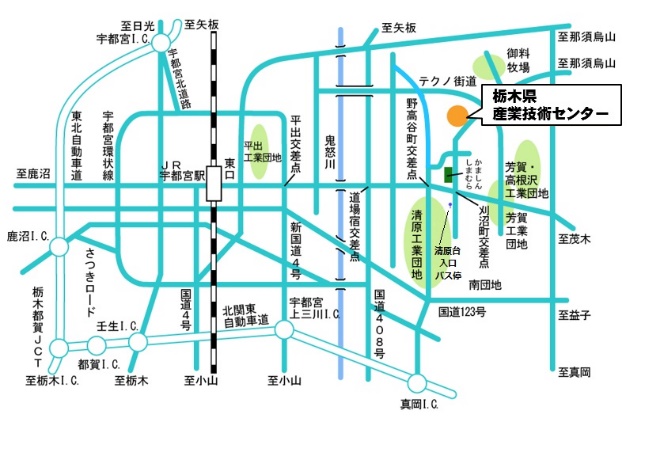 ■会場のご案内栃木県産業技術センター多目的ホール宇都宮市ゆいの杜1-5-20とちぎ産業創造プラザ内交通案内　http://www.iri.pref.tochigi.lg.jp/index.php?id=71企業・団体名役職・名前役職・名前参加方法参加方法連絡担当者に 〇企業・団体名役職・名前役職・名前会場ｵﾝﾗｲﾝ連絡担当者に 〇□□□□□□TEL：TEL：E-mail：　E-mail：　E-mail：　E-mail：　＜通信欄＞＜通信欄＞＜通信欄＞＜通信欄＞＜通信欄＞＜通信欄＞◇試作品等出展について※出展を希望する方は、別紙「出展品の概要書」に記載の上、併せてお申込みください。出展あり　　　　　　出展なし（どちらかに○を記載してください）■会場参加者へのご案内・ 発熱があるなど体調のすぐれない方は、参加をご遠慮ください。　　　　　　　　　　　　　　・ 当日はマスクの着用、会場での手指の消毒・体温測定等にご協力をお願いします。■オンライン参加者へのご案内・ オンライン配信にはオンライン会議サービス「Zoom」を使用します。通信環境、通信費は参加者にてご用意、ご負担ください。・ 当日の接続先URLや講演資料等については、開催3日前を目途にメールにてお送りします。・ 著作権等保護のため、記録行為（録画・スクリーンショット・撮影等）はご遠慮ください。